Сумська міська радаВиконавчий комітетРІШЕННЯвід   09.02.2021   №   60            Розглянувши звернення ТОВ «СНД-Автотранс» від 03.02.2021 № б/н  щодо розірвання Договору про організацію перевезення пасажирів на міських автобусних маршрутах загального користування в м. Суми від 07.05.2018         № 241/26-18, на підставі пункту 6.2. розділу 6 відповідного Договору, враховуючи статтю 7 Закону України «Про автомобільний транспорт» та статті 651, 653, 654 Цивільного кодексу України, керуючись підпунктом 12 пункту «а» статті 30, частиною 1 статті 52 Закону України «Про місцеве самоврядування в Україні», Виконавчий комітет Сумської міської радиВИРІШИВ:	1. Надати згоду на розірвання договору про організацію перевезення пасажирів на міських автобусних маршрутах загального користування в           м. Суми від 07.05.2018 № 241/26-18 за маршрутом № 51 «Піщане – Прокоф’єва» з ТОВ «СНД-Автотранс».	2. Призначити ФОП Сєзько О.В. автомобільним перевізником на міському автобусному маршруті загального користування № 51 «Піщане – Прокоф’єва»  до проведення конкурсу з перевезення пасажирів на зазначеному маршруті. 	3. На міському автобусному маршруті загального користування № 51 «Піщане – Прокоф’єва» застосовувати вартість пасажироперевезень на підставі встановлених тарифів на послуги з перевезення пасажирів відповідно до рішення виконавчого комітету Сумської міської ради від 29.01.2021 № 22 «Про встановлення граничних тарифів на транспортні послуги з перевезення пасажирів на автобусних маршрутах загального користування, що працюють у звичайному режимі ТОВ «СНД-Автотранс».	4. Відділу транспорту, зв’язку та телекомунікаційних послуг Сумської міської ради (Яковенко С.В.) підготувати та надати на підпис міському голові додаткову угоду про розірвання договору від 07.05.2018 № 241/26-18 про  організацію  перевезення пасажирів на міських автобусних маршрутах загального користування в м. Суми з ТОВ  «СНД-Автотранс» та договір про організацію перевезення пасажирів на міському автобусному маршруті загального користування № 51А «Піщане - Центр» з ФОП  Сєзько О.В. 	5. Рішення набуває чинності з моменту оприлюднення.Яковенко, 700-667Розіслати: Павлик Ю.А., Яковенко С.В., ТОВ «СНД-Автотранс».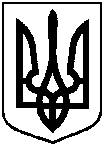 Про дострокове розірвання Договору від 07.05.2018 № 241/26-18 з ТОВ «СНД-Автотранс» про організацію перевезення пасажирів на міських автобусних маршрутах загального користування в м. Суми В.о. міського головиз виконавчої роботиМ.Є. Бондаренко